ФИГУРНОЕ КАТАНИЕВсе соревнования Спешиал Олимпикс по фигурному катанию на коньках должны проводиться согласно Официальным Спортивным Правилам Спешиал Олимпикс. Являясь международной спортивной программой, организация Спешиал Олимпикс разработала настоящие правила на основе правил Международного союза конькобежцев ISU - http://www.isu.org по фигурному катанию на коньках. Правила ИСУ или правила национальной федерации фигурного катания на коньках должны применяться при проведении соревнований по фигурному катанию на коньках, за исключением случаев, когда данные правила противоречат положениям Официальных Спортивных Правил Спешиал Олимпикс по фигурному катанию на коньках или Статье I Генеральных Правил. При возникновении противоречий, приоритет отдается Официальным Спортивным Правилам Спешиал Олимпикс по фигурному катанию на коньках.РАЗДЕЛ А – ОФИЦИАЛЬНЫЕ ВИДЫ ПРОГРАММЫНиже приводится список официальных видов программы по данному виду спорта в Спешиал Олимпикс. Данные виды программы созданы для того, чтобы предоставить возможность участвовать в соревнованиях атлетам всех уровней способностей. Национальные программы могут сами выбирать, по каким именно видам программы будут проведены соревнования, а также при необходимости разработать правила по организационному проведению таких соревнований. Тренер отвечает за организацию и проведение тренировочного процесса атлета и выбор вида программы в соответствии с уровнем подготовки и личным интересом атлета. К официальным видам программы Спешиал Олимпикс по фигурному катанию на коньках относятся: одиночное катание (женщины и мужчины), парное катание и спортивные танцы на льду.Соревнования по отдельным навыкам (не являются частью программы на Всемирных Играх, но могут проводиться на региональном и национальном уровнях).Одиночное катание (уровень 1-6)Парное катание (уровень 1-2)Спортивные танцы на льду (уровень 1-4)Парное катание по программе Объединенного Спорта мужчина-партнер + женщина-атлетженщина-партнер + мужчина-атлетСпортивные танцы на льду по программе Объединенного СпортаРАЗДЕЛ В – МЕСТА ПРОВЕДЕНИЯ СОРЕВНОВАНИЙЛедовый каток с минимальными размерами 26м х 56м. Должны быть в наличии зона раздевалок и зона разминки. РАЗДЕЛ С – ОБОРУДОВАНИЕДолжна быть в наличии система звукового обеспечения для музыкального сопровождения Форма и коньки  Коньки должны быть хорошо заточеными, но не должны менять ширину самого лезвия и не быть острыми.Для соревнований в одиночном катании и парном катании одежда спортсменов должна быть аккуратной, невызывающей и соответствующей спортивному соревнованию. Никаких специальных театральных костюмов надевать нельзя. Однако подбирать одежду в тему танца можно.Одежда не должна быть откровенной и показывать наготу спортсмена Мужчины должны носить простые брюки. Трико не разрешеноУкрашения и бутафория не разрешеныОдежда, не соответствующая требованиям, приводит к штрафу в 1.0Для соревнований по танцам на льду и соревнованиях Объединенного Спорта одежда спортсменов должна быть аккуратной, невызывающей и соответствующей спортивному соревнованию. Никаких специальных театральных костюмов надевать нельзя. Однако подбирать одежду в тему танца можно.Простое платье для фигурного катания. Платье не должно быть откровенным и показывать наготу спортсменаМужчины должны носить простые брюки. Трико не разрешено. Рубашка должна быть с длинным рукавомУкрашения и бутафория не разрешеныНикакие части контюмов не должны легко отсоединятьсяРАЗДЕЛ D – СУДЕЙСКАЯ БРИГАДАСпортивные руководители соревнованийглавный реферипомощник главного рефери главный секретарьСудьиДолжно быть от трех до девяти судей, один из которых является главным судьей, а также несколько секретарей и помощников секретарей. В любом случае, количество судей всегда должно быть нечетное.  РАЗДЕЛ Е – ПРАВИЛА СОРЕВНОВАНИЙBadge Program – это специальная программа Спешиал Олимпикс, которая состоит из определенного числа разрядов, и в каждом разряде есть описание, как овладеть определенными спортивными навыками. Данная программа является основной частью учебного пособия для  тренера Спешиал Олимпикс по фигурному катанию и ее можно найти на сайте Спешиал Олимпикс http://www.specialolympics.org/Special+Olympics+Public+Website/English/Coach/Coaching_Guides/Figure+Skating/default.htmОдиночное катание Уровень I Требования: спортсмен, принимающий участие в соревнованиях “Уровень I”, должен успешно выполнять элементы, указанные в программе разрядов (Badge Program) уровня 1-5. Уровень I – обязательная программа Спортсмен выполняет все следующие элементы отдельно. Только после того, как один спортсмен закончит выполнение всех элементов, второй спортсмен начнет свое выступление. У спортсмена есть две возможности выполнить каждый элемент. движение “фонарик” вперед – 10 м  движение “фонарик” назад – 10 м Остановка “полуплуг” одной ногой  Уровень I – произвольная программа Спортсмен может начать программу в любом месте катка. Оценка выступления и отсчет времени начинаются, когда спортсмен начинает свое выступление. Это произвольная программа для спортсменов с самыми начальными (минимальными) навыками катания на коньках. В данную программу входят элементы, выбранные из программы разрядов (Badge Program) уровня 1-5, с упором на правильное выполнение удержания баланса, хорошего скольжение и начальных шагов. В данную программу входят только нижеследующие элементы:Выпад коленом вперед Скольжение вперед с выставленным в выпаде коленом Ходьба/марш вперед по прямой Марш/откат назад по прямой Движение “фонариком” вперед  Движение “фонариком” назад Cкольжение вперед на двух ногах  Cкольжение назад на двух ногах  Cкольжение вперед на одной ноге  Скольжение вперед от одной дальней части катка до другой Подскок на месте на двух ногах Остановка “полуплуг” одной ногой (левой или правой) Движение вперед “елочкой” Движение вперед и повороты на двух ногах влево и вправо вдоль катка Поворот на 90° на двух ногах на местеДанные элементы можно выполнять в любом порядке.Спортсмен не обязан выполнять определенный набор элементов, однако он будет оценен за качество выступления и содержание. Спортсмен должен выступать под инструментальное сопровождение, т.е. в музыкальном произведении не должно быть слов. Если в музыкальном произведении есть слова, тогда судьи снимают 0,2 балла за данное нарушение.Программа не должна длиться более одной (1) минуты +/- десять (10) секунд. В программе не должны быть использованы элементы выше уровня 5 по программе разрядов (Badge Program). Если спортсмен выполняет элементы из уровня, который выше уровня 5, по программе разрядов (Badge Program), тогда судьи снимают 0,2 балла за каждый добавленный элемент.Уровень II Требования: спортсмен, принимающий участие в соревнованиях “Уровень II”, должен успешно выполнять элементы, указанные в программе разрядов (Badge Program) уровня 1-10, но не выше. Уровень II – обязательная программа Спортсмен должен выполнить первые восемь (8) элементов подряд. У спортсмена есть две возможности выполнить элементы. После выполнения первых восьми элементов, спортсмен выполняет девятый элемент.  Фигурист начинает у дальнего края катка (или у красной линии хоккейных ворот). Фигурист начинает выступление по сигналу рефери. Фигурист начинает движение вперед простым коньковым шагом – “елочкой” (не “фонариком”, за который фигуристу снимается 0,2 балла) до первой синей линии или до точки, которая обозначает 1/3 длины катка. У первой синей линии или точки, которая обозначает 1/3 длины катка, фигурист выполняет поворот тела назад. После окончания поворота, фигурист продолжает движение простым коньковым шагом (“елочкой”) спиной вперед (не “фонариком”, за который фигуристу снимается 0,2 балла) до второй синей линии или до точки, которая обозначает 2/3 длины катка. У второй синей линии или точки, которая обозначает 2/3 длины катка, фигурист выполняет поворот тела вперед. После окончания поворота, фигурист продолжает движение простым коньковым шагом (“елочкой”) лицом вперед до линии финиша или красной линии хоккейных ворот на другой половине катка. У линии финиша или красной линии хоккейных ворот фигурист выполняет Т-образную остановку.Уровень II – обязательная программа: движение в виде фигуры восьмерки вперед с выполнением подсечек вокруг хоккейных кругов на катке. Один заход по часовой стрелке, а второй – против часовой стрелки (без остановки между заходами) с выполнением как минимум пяти (5) подсечек за заход. Уровень II – произвольная программа Фигурист может начинать программу в любом месте катка. Оценка выступления и отсчет времени начинаются, когда спортсмен начинает свое выступление. Это произвольная программа для спортсменов с продвинутыми начальными навыками катания на коньках. В данную программу входят элементы, выбранные из программы разрядов (Badge Program) уровня 1-10, с упором на правильное выполнение скольжения и поворотов. В данную программу входят все элементы, упомянутые выше в разделе “Уровень I”, и нижеследующие элементы:Пять последовательных “фонариков” вперед на одной ноге по окружности (левая нога и правая нога)Скольжение назад на одной ноге на расстояние, равное росту фигуриста (левая нога и правая нога) “Козлик”Т-образная остановка левой или правой ногой Хоккейная остановкаДвижение “елочкой” назад через весь каток Переход от скольжения вперед к скольжению назад на двух ногах Переход от скольжения назад к скольжению вперед на двух ногах Пивот (pivot) впередВращение на двух ногахДвижение вперед по кругу на двух ногах (вправо и влево) Троечный поворот (“тройка”) вперед-наружу (вправо и влево) Троечный поворот (“тройка”) вперед-внутрь (вправо и влево)Пять последовательных подсечек вперед (вправо и влево) Пять последовательных подсечек назад (вправо и влево) Движение по дуге вперед-наружу Движение по дуге вперед-внутрьПять последовательных “полу-фонариков” назад по кругу (вправо и влево) Выпад вперед на любую глубинуДанные элементы можно выполнять в любом порядке.Спортсмен не обязан выполнять определенный набор элементов, однако он будет оценен за качество выступления и содержание. Спортсмен должен выступать под инструментальное сопровождение, т.е. в музыкальном произведении не должно быть слов. Если в музыкальном произведении есть слова, тогда судьи снимают 0,2 балла за данное нарушение.Программа не должна длиться более одной с половиной (1,5) минуты +/- десять (10) секунд. В программе не должны быть использованы элементы выше уровня 10 из программы разрядов (Badge Program). Если спортсмен выполняет элементы уровня, который выше уровня 10, из программы разрядов (Badge Program), тогда судьи снимают 0,2 балла за каждый добавленный элемент.Уровень III Требования: спортсмен, принимающий участие в соревнованиях “Уровень III”, должен успешно выполнять элементы, указанные в программе разрядов (Badge Program) уровня 1-12, но не выше. Уровень III – обязательная программа Фигурист выполняет нижеследующие элементы отдельно. У фигуриста есть две попытки выполнить элементы, и попытка, принесшая фигуристу большее количество баллов, будет использована для подсчета его финального результата. А результат второй попытки выполнения того же элемента учитываться не будет. Фигурист начинает выполнение элементов с указанного рефери места. Фигурист начинает выполнение элементов по сигналу рефери. Фигурист должен выполнить следующие элементы: Дуга – скольжение на одной ноге на наружном или внутреннем ребрах. Толчки ногами должны быть короткими с правильным переходом с одной ноги на другую. Фигурист должен использовать всю площадь катка и выполнить 4 дуги подряд вперед-наружу и 4 дуги подряд вперед-внутрь, начиная с правой ноги и с переменой на левую ногу.  Фигурист должен выполнить троечный поворот вперед-наружу на правой ноге и троечный поворот вперед-наружу на левой ноге. Фигурист должен выполнить данный элемент дважды. Фигурист должен начать заход, выполнить троечный поворот и выйти на одном коньке. При выполнении троечного поворота фигурист может касаться льда только тем коньком, на котором он выполняет троечный поворот (за 1м до начала элемента, во время выполнения и на расстоянии 1м после выполнения).Фигурист должен выполнить: открытый моухок, который начинается с движения на правой ноге вперед-наружу, затем фигурист подставляет левую ногу и выезжает на левой ноге назад-наружу; и открытый моухок, который начинается с движения на левой ноге вперед-наружу, затем фигурист подставляет правую  ногу и выезжает на правой ноге назад-наружу. Свободная нога должна быть отставлена до и после поворота.  Уровень III – произвольная программа Фигурист может начинать программу в любом месте катка. Оценка выступления и отсчет времени начинаются, когда спортсмен начинает свое выступление. Это произвольная программа для спортсменов среднего уровня  навыков катания на коньках. В данную программу входят элементы, выбранные из программы разрядов (Badge Program) уровня 1-12, с упором на правильное выполнение скольжения и поворотов. В данную программу входят все элементы, упомянутые выше в разделах “Уровень I” и “Уровень II” и нижеследующие элементы:Перекидной (вальсовый прыжок)Вращение на одной ноге (минимум три поворота)Последовательные дуги вперед-наружу (минимум две на каждой ноге) Последовательные дуги вперед-внутрь (минимум две на каждой ноге) Последовательные дуги назад-наружу (минимум две на каждой ноге) Последовательные дуги назад-внутрь (минимум две на каждой ноге) Открытый моухок впередПоследовательность шагов моухок (по часовой стрелке и против часовой стрелки)Комбинация из трех указанных выше элементов Простая дорожка шаговОтклонения (спирали, выпады и т.д.)Сальхов Тулуп Данные элементы можно выполнять в любом порядке.Спортсмен не обязан выполнять определенный набор элементов, однако он будет оценен за качество выступления и содержание. Спортсмен должен выступать под инструментальное сопровождение, т.е. в музыкальном произведении не должно быть слов. Если в музыкальном произведении есть слова, тогда судьи снимают 0,2 балла за данное нарушение.Программа не должна длиться более двух (2,0) минут +/- десять (10) секунд. В программе должны быть использованы только вращение на одной ноге и прыжки, перечисленные выше. Если спортсмен выполняет какие-то дополнительные более сложные элементы, тогда судьи снимают 0,2 балла за каждый добавленный элемент.Уровень IV Уровень IV – обязательная программа Скольжение дугой назад на одной ноге на наружном или внутреннем ребрах. Толчки ногами должны быть короткими с правильным переходом с одной ноги на другую. Фигурист должен использовать всю площадь катка и выполнить 4 дуги подряд назад-наружу и 4 дуги подряд назад-внутрь, начиная с правой ноги и с переменой на левую ногу.  Следующие элементы должны быть выполнены в последовательности в круговом движении. Левой вперед-наружу Правой вперед-внутрь подсечка Левой вперед-наружу Правой вперед-внутрь моухок Левой назад-внутрь Правой назад-наружу Левой назад-внутрь подсечка Правой вперед-внутрь. Последовательность шагов должна быть выполнена 2 раза – вправо и влево. 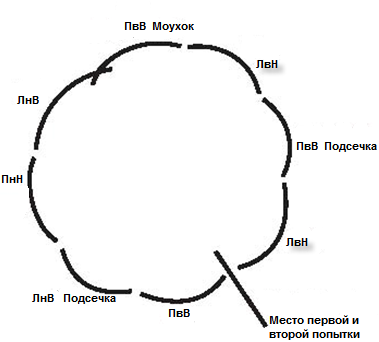 Трехшаговая последовательность в перекидном (вальсовом прыжке): выполняется в форме восьмерки. Можно добавить введение из двух шагов.Правой вперед-наружу троечный поворотЛевой назад-наружу Правой вперед-наружу троечный поворотЛевой назад-наружу Правой вперед-наружу троечный поворотЛевой назад-внутрь Левой вперед-наружу троечный поворот Правой назад-наружу Левой вперед-наружу троечный поворотПравой назад-наружу Левой вперед-наружу троечный поворотПравой назад-наружу Левой вперед-наружу троечный поворотПравой назад-наружу.На каждом круге должно быть выполнено как минимум три последовательных перехода. 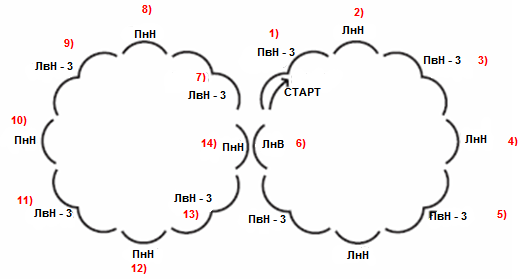 Уровень IV – произвольная программаФигурист может начинать программу в любом месте катка. Оценка выступления и отсчет времени начинаются, когда спортсмен начинает свое выступление. Это произвольная программа для спортсменов более высокого уровня навыков катания на коньках. В данной программе особое внимание уделяется правильному выполнению вращений, прыжков и дорожек шагов. В данную программу входят все элементы, упомянутые выше в разделах “Уровень I”, “Уровень II”, “Уровень III” и нижеследующие элементы:сальховтулуп риттбергер (прыжок петлей)прыжки в 1/2 оборотаВращение на двух ногах, поднятие ноги (начало заднего винта) Комбинация прыжков перекидной/тулуп Комбинация прыжков сальхов/тулуп Судьи снимут 0,2 балла, если фигурист выполнит дополнительные элементы (например, прыжок в полный оборот, неперечисленные выше вращения). Спортсмен должен выступать под инструментальное сопровождение, т.е. в музыкальном произведении не должно быть слов. Если в музыкальном произведении есть слова, тогда судьи снимают 0,2 балла за данное нарушение.Программа не должна длиться более двух (2,0) минут +/- десять (10) секунд. Уровень V Уровень V – обязательная программа Элементы а) и b) должны быть выполнены на траектории восьмерки. Скольжение на двух ногах и вход левой назад-наружу троечный поворот и левой вперед-внутрь моухок. Затем повторить, чтобы закончить первую половину восьмерки. Скольжение на двух ногах и вход правой назад-наружу троечный поворот и правой вперед-внутрь моухок. Затем повторить, чтобы закончить вторую половину восьмерки. 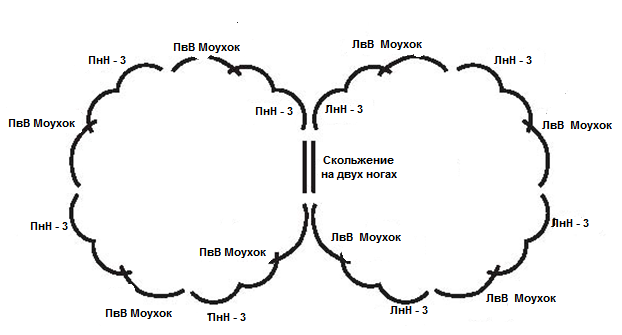 Элементы c) и d) должны быть выполенны по всей длине катка в последовательности. Максимальное количество вводных шагов - 4. движение правой ноги вперед с наружного ребра конька на внутреннее в движение левой вперед-внутрь троечный поворот (см. диаграмму #3) движение правой ноги вперед с внутреннего ребра конька на наружное в движение левой вперед-наружу троечный поворот (см. диаграмму #4) Элементы e) и f) должны быть выполнены по всей длине катка в последовательности. Максимальное количество вводных шагов - 4. движение левой ноги вперед с наружного ребра конька на внутреннее в движение правой вперед-внутрь троечный поворот (см. диаграмму #5) движение левой ноги вперед с внутреннего ребра конька на наружное в движение левой вперед-наружу троечный поворот (см. диаграмму #6) 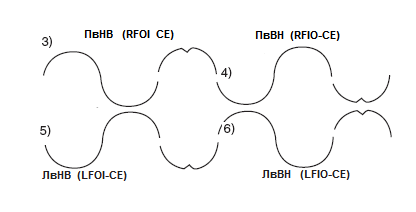 Уровень V – произвольная программа Фигурист может начинать программу в любом месте катка. Оценка выступления и отсчет времени начинаются, когда спортсмен начинает свое выступление. Это произвольная программа для спортсменов продвинутого уровня навыков катания на коньках. В данной программе особое внимание уделяется правильному выполнению вращений, комбинаций вращений, более сложных прыжков, комбинаций прыжков и дорожек шагов. В данную программу входят все элементы, упомянутые выше в разделах “Уровень I”, “Уровень II”, “Уровень III”, “Уровень IV” и нижеследующие элементы:Прыжки в один оборот Комбинация прыжков в один оборот Вращения со сменой опорной ноги  Вращения со сменой позиции  Судьи снимут 0,2 балла, если фигурист выполнит дополнительные элементы (например, аксель, прыжки в несколько оборотов, прыжки во вращение). Спортсмен должен выступать под инструментальное сопровождение, т.е. в музыкальном произведении не должно быть слов. Если в музыкальном произведении есть слова, тогда судьи снимают 0,2 балла за данное нарушение.Программа не должна длиться более двух с половиной (2,5) минут +/- десять (10) секунд. Уровень VI Уровень VI – обязательная программа Движение лицом вперед базовым шагом “подсечкой” по всей длине катка. Затем движение таким же образом спиной вперед по всей длине катка. Разрешено использовать несколько вводных шагов перед началом исполнения элемента и несколько шагов при смене движения лицом вперед на спиной вперед. 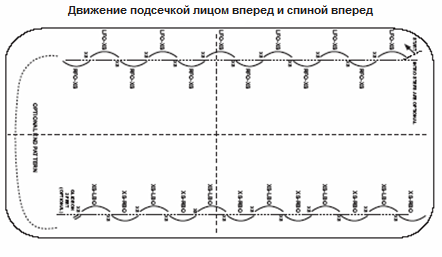 Скобки: Правая нога ставится на лед в направлении поперечной оси фигуры с небольшим наклоном на наружное ребро. При переходе на правую ногу надо принять положение тела, достигая устойчивого скольжения на дуге ПвН. Затем плавное подведение левой ноги с движением ЛнВ и остановкой (закрывая круг). Затем скоба ЛвН и переход на скобу ПнВ и остановкой (закрывая круг).Правая нога ставится на лед в направлении поперечной оси фигуры с небольшим наклоном на внутреннее ребро. При переходе на правую ногу надо принять положение тела, достигая устойчивого скольжения на дуге ПвВ. Затем плавное подведение левой ноги с движением ЛнН и остановкой (закрывая круг). Затем скоба ЛвВ и переход на скобу ПнН и остановкой (закрывая круг).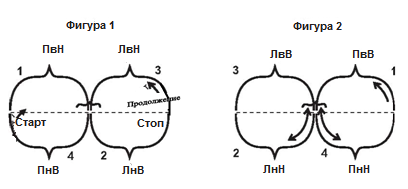 Уровень VI – произвольная программа: Фигурист может начинать программу в любом месте катка. Оценка выступления и отсчет времени начинаются, когда спортсмен начинает свое выступление. Это произвольная программа для спортсменов самого высокого уровня навыков катания на коньках. В данную программу входят все элементы, упомянутые выше в разделах “Уровень I”, “Уровень II”, “Уровень III”, “Уровень IV”, “Уровень V” и нижеследующие элементы:Прыжки во вращениеВращения со сменой опорной ноги  Вращения со сменой позиции  АксельПрыжки в два оборотаКомбинация прыжковСпортсмен должен выступать под инструментальное сопровождение, т.е. в музыкальном произведении не должно быть слов. Если в музыкальном произведении есть слова, тогда судьи снимают 0,2 балла за данное нарушение.Программа не должна длиться более трех (3,0) минут +/- десять (10) секунд. Программа ДОЛЖНА включать:последовательность дорожек шагов по прямой/по кругу или по серпантинупоследовательность вращений с как минимум тремя (3) изменениями положений ногПарное катаниеУровень I – парное катание (данные правила относятся как к стандартным соревнованиям Спешиал Олимпикс при участии только атлетов Спешиал Олимпикс, так и к соревнованиям по программе Объединенного Спорта®) Требования: принимающие участие в данном виде программы фигуристы должны быть на таком же уровне развития навыков как и фигуристы в “Уровень II” в одиночном катании. Парные фигуристы не обязаны быть на таком же уровне, как и одиночники, но они должны быть по навыкам между одиночниками Уровень I и Уровень II.  Команды могут состоять из двух атлетов Спешиал Олимпикс: 1 муж. и 1 жен., 2 муж. или 2 жен.  Уровень I – парное катание – обязательная программа Фигуристы начинают программу с указанного рефери места. Фигуристы начинают выполнение элементов по сигналу рефери. Программа не должна длиться более одной с половиной (1,5) минуты +/- десять (10) секунд. Обязательные элементы: начиная у линии хоккейных ворот, пара фигуристов держится за руки и основным шагом (елочкой) движется к центру катка. Затем с помощью подсечки продолжить движение вперед по траектории восьмерки (один раз по часовой стрелке и один раз против часовой стрелки). Затем продолжить движение вперед в направлении другой половины катка и выполнить Т-образное торможение у линии хоккейных ворот. А затем, стоя рядом,  выполнить вращение на двух ногах. Фигуристы должны выполнять все обязательные элементы вместе. Фигуристы должны выполнять данные элементы без музыки, а элементы должны плавно переходить друг в друга без остановок. У каждой пары есть две попытки. Попытка, принесшая фигуристам большее количество баллов, будет использована для подсчета их финального результата. А результат второй попытки учитываться не будет. Уровень I – парное катание – произвольная программа Спортсмены должны выступать под инструментальное сопровождение, т.е. в музыкальном произведении не должно быть слов. Если в музыкальном произведении есть слова, тогда судьи снимают 0,2 балла за данное нарушение.Программа не должна длиться более одной (1,0) минуты +/- десять (10) секунд. Это программа для фигуристов начального уровня навыков. Если фигуристы выполняют дополнительные вращения и прыжки (кроме вращения на двух ногах и прыжка “козликом”), то судьи снимут 0,2 балла за каждый элемент.Элементы можно выполнять в любом порядке. Программа должна включать 8 из 10 следующих элементов: Синхронное движение вперед основным шагом, взявшись за руки Синхронное движение подсечкой по часовой стрелке, взявшись за руки Синхронное движение подсечкой против часовой стрелки, взявшись за руки Синхронное выполнение вращения на двух ногахНаходясь рядом, параллельное вращение - произвольное расположение Парная спираль (ласточка) - произвольное расположение Синхронное выполнение прыжка “козликом”, взявшись за рукиПоследовательность шагов по прямой линииСинхронное движение назад основным шагом, взявшись за руки Поддержка стоя на месте (не выше уровня плеч фигуриста мужского пола) Судьи снимут 0,2 балла за каждый выполненый элемент, если он является элементом из более высокого уровня.Уровень II – парное катание Требования: принимающие участие в данном виде программы фигуристы должны быть на таком же уровне развития навыков как и фигуристы в “Уровень IV ” в одиночном катании. Парные фигуристы не обязаны быть на таком же уровне, как и одиночники, но они должны быть по навыкам между одиночниками Уровень IV, Уровень V, Уровень VI.  Команды могут состоять из двух атлетов Спешиал Олимпикс: 1 муж. и 1 жен., 2 муж. или 2 жен.  Уровень II – парное катание – обязательная программа Фигуристы могут начинать программу в любом месте катка. Фигуристы начинают выполнение элементов по сигналу рефери. Программа не должна длиться более одной с половиной (1,5) минуты +/- десять (10) секунд. Обязательные элементы: движение спиной вперед с подсечкой по траектории восьмерки (один раз по часовой стрелке и одни раз против часовой стрелки). Находясь рядом, выполнить перекидные (вальсовые прыжки). Парное вращение – свободная позиция с как минимум двумя поворотами. Дорожка шагов по прямой, по кругу или по серпантину. Элементы можно выполнять в любой последовательности, но выполнение каких-либо дополнительных элементов не разрешено. Судьи снимут 0,2 балла за каждый элемент, если фигуристы выполнят дополнительные элементы. Фигуристы должны выполнять все обязательные элементы вместе. Фигуристы должны выполнять данные элементы без музыки, а элементы должны плавно переходить друг в друга без остановок. У каждой пары есть две попытки. Попытка, принесшая фигуристам большее количество баллов, будет использована для подсчета их финального результата. А результат второй попытки учитываться не будет. Уровень II – парное катание – произвольная программа Спортсмены должны выступать под инструментальное сопровождение, т.е. в музыкальном произведении не должно быть слов. Если в музыкальном произведении есть слова, тогда судьи снимают 0,2 балла за данное нарушение.Программа не должна длиться более двух (2,0) минут +/- десять (10) секунд. Это программа для фигуристов с более продвинутым уровнем развития навыков. Элементы можно выполнять в любом порядке. Программа должна включать 8 из 10 следующих элементовДвижение подсечкой спиной вперед по часовой стрелке – произвольное расположение Движение подсечкой спиной вперед против часовой стрелки –произвольное расположение Выпад (полушпагат) вместе - произвольное расположениеСпирали вместе - произвольное расположение  Поддержка прыжок “козлик” (“заячий прыжок”)Поддержка, ограниченная 1 1/2 поворотом мужчины и двумя (2) поворотами женщины, и без полного выпрямления рук мужчины вверх. Шаги (сама последовательность произвольная, но должно быть минимум 8 шагов) по прямой, по кругу, по серпантину Синхронный прыжок Синхронное вращение на одной ноге, три (3) оборота Парное вращение на одной ноге, произвольное расположение, три (3) оборотаВыполнение следующих элементов в данной программе НЕ разрешено: Поддержки над головой, для выполнения которых фигурист-мужчина полностью выпрямляет руки вверх. ТодесыВыбросыСудьи снимут 0,2 балла за каждый выполненный элемент, если он является элементом из более высокого уровня.Спортивные танцы на льдуУровень I Требования: фигуристы, принимающие участие в соревнованиях “Уровень I” по спортивным танцам на льду, должны уметь выполнять элементы из программы разрядов (Badge Program) уровня 10 или из “Уровень II” для фигуристов, выступающих в одиночной программе, но не выше, чем Уровень III одиночников. В соревнованиях по спортивным танцам могут принимать участие как отдельный фигурист, так и пары, состоящие из двух атлетов Спешиал Олимпикс: 1 муж. и 1 жен., 2 жен. или 2 муж. Уровень I – обязательный танец Все программы Уровня I должны быть показаны в сопровождении музыки. Танец должен начинаться у специально отведенного рефери края катка. Максимальное количество стартовых шагов – семь (7). Уровень I – второй обязательный танец Спортсмены должны выполнить обязательный танец, который требуется как танец для «Обязательного танца» следующего сезонаРотация танцевФигуристы должны исполнить голландский вальс, танго канаста и ритм блюз в соответствии со следующим расписанием:                Обязательный танец                       Финальный раунд –                                                                     Второй обязательный танец2010 		ритм блюз  		и 		голландский вальс 2011 		голландский вальс     и 		танго канаста 2012		танго канаста 	 и  		ритм блюз                                                                                                                                                    (год квалификации на Всемирные Игры)2013		танго канаста 	 и  		ритм блюз                                                                                                                                                                   (Всемирные Игры)                        2014 		ритм блюз  		и 		голландский вальсГолландский вальс: музыка – вальс 3/4; темп – 138 тактов в минуту; (см. диаграмму #1) Ритм блюз: музыка – блюз 4/4; темп - 88 тактов в минуту; (см. диаграмму #3) Танго канаста: музыка – танго 4/4; темп - 104 такта в минуту; (см. диаграмму #2) Уровень II Требования: фигуристы, принимающие участие в соревнованиях “Уровень II” по спортивным танцам на льду, должны уметь выполнять элементы “Уровень III” для фигуристов, выступающих в одиночной программе. В соревнованиях по спортивным танцам могут принимать участие как отдельный фигурист, так и пары, состоящие из двух атлетов Спешиал Олимпикс: 1 муж. и 1 жен., 2 жен. или 2 муж. Уровень II – обязательный танецВсе программы уровня II должны быть показаны в сопровождении музыки. Танец должен начинаться у специально отведенного рефери края катка. Максимальное количество стартовых шагов – семь (7).  Уровень II – второй обязательный танец Спортсмены должны выполнить обязательный танец, который требуется как танец для «Обязательного танца» следующего сезонаРотация танцевФигуристы должны исполнить свинг, танго фиеста или ча-ча-ча в соответствии со следующим расписанием:Обязательный танец                                    Финальный раунд –                                                                     Второй обязательный танец2010 		Танго Фиеста		и 		Ча-ча-ча2011 		Ча-ча-ча                      и 		Свинг2012		Свинг	 		и  		Танго Фиеста                                                                                                                                                  (год квалификации на Всемирные Игры)2013		Свинг	 		и  		Танго Фиеста                                                                                                                                                                 (Всемирные Игры)                        2014 		Танго Фиеста		и 		Ча-ча-чаСвинг: музыка – скоттиш 2/4; темп - 96 тактов в минуту; (см. диаграмму #4) Танго Фиеста: музыка – танго 4/4; темп - 108 тактов в минуту; (см. диаграмму #6) Ча-ча-ча: музыка – ча-ча-ча 4/4; темп - 104 такта в минуту; (см. диаграмму # 5)Уровень III Фигуристы, принимающие участие в соревнованиях “Уровень III” по спортивным танцам на льду, должны уметь выполнять элементы “Уровень IV” для фигуристов, выступающих в одиночной программе. В соревнованиях по спортивным танцам могут принимать участие как отдельный фигурист, так и пары, состоящие из двух атлетов Спешиал Олимпикс: 1 муж. и 1 жен., 2 жен. или 2 муж. Уровень III – обязательный танец Все программы уровня III должны быть показаны в сопровождении музыки. Танец должен начинаться у специально отведенного рефери края катка. Максимальное количество стартовых шагов – семь (7). Уровень III – второй обязательный танец Спортсмены должны выполнить обязательный танец, который требуется как танец для «Обязательного танца» следующего сезонаРотация танцевФигуристы должны исполнить Десять Лис (Тен Фокс - Ten Fox), Ивовый вальс (Уиллоу вальс - Willow Waltz), или Гикори Худаун (Hickory Hoedown) в соответствии со следующим расписанием:Обязательный танец                                    Финальный раунд –                                                                     Второй обязательный танец2010 		Ивовый вальс		и 		Гикори Худаун2011 		Гикори Худаун 	и 		Десять Лис2012		Десять Лис		и  		Ивовый вальс                                                                                                                                                  (год квалификации на Всемирные Игры)2013		Десять Лис 		и  		Ивовый вальс                                                                                                                                                                 (Всемирные Игры)                        2014 		Ивовый вальс		и 		Гикори ХудаунДесять Лис (Тен Фокс - Ten Fox): музыка – фокстрот 4/4; темп - 100 тактов в минуту; (см. диаграмму #8)Ивовый вальс (Уиллоу вальс - Willow Waltz): музыка – вальс 3/4; темп - 138 тактов в минуту;  (см. диаграмму #9) Гикори Худаун (Hickory Hoedown): музыка – кантри вестерн 4/4; темп - 104 такта в минуту; (см. диаграмму #7) Для справки: “hoedown” не имеет официального русского названия, так как в нашей стране этот танец не был распространен; это такой традиционный северо-американский танец, который танцуют 4 пары, образуя фигуры в форме квадрата.Уровень IV 	Уровень IV – обязательный танецВсе программы уровня IV должны быть показаны в сопровождении музыки. Танец должен начинаться у специально отведенного рефери края катка. Максимальное количество стартовых шагов – семь (7). Уровень IV – второй обязательный танец Спортсмены должны выполнить обязательный танец, который требуется как танец для «Обязательного танца» следующего сезонаРотация танцевФигуристы должны исполнить четырнадцатишажный марш (марш), европейский вальс и фокстрот в соответствии со следующим расписанием:Обязательный танец                                    Финальный раунд –                                                                     Второй обязательный танец2010 		Фокстрот		и 		14-шажный марш2011 		14-шажный марш	и 		Европейский Вальс2012		Европейский Вальс	и  		Фокстрот                                                                                                                                                  (год квалификации на Всемирные Игры)2013		Европейский Вальс	и  		Фокстрот                                                                                                                                                                 (Всемирные Игры)2014 		Фокстрот		и 		14-шажный маршЧетырнадцатишажный марш: музыка – марш 4/4, 2/4; темп - 112 тактов в минуту; (см. диаграмму # 10) Европейский вальс: музыка – вальс ¾; темп - 135 тактов в минуту; (см. диаграмму # 11) Фокстрот: музыка – фокстрот 4/4, темп - 100 тактов в минуту; (см. диаграмму #12) РАЗДЕЛ F – ПОРЯДОК СТАРТАОбязательные виды программыЖеребьевка старта для всех обязательных видов программы проводится главным рефери. Если его нет, то жеребьевку проводит его помощник или технический делегат или член оргкомитета. Жеребьевка должна пройти заранее, как минимум за день до начала соревнований.  Финальные раунды (Произвольная Программа, Финальный раунд – Второй обязательный танец)Порядок старта определяется местом после Обязательной Программы. Сразу после Обязательной Программы рефери делит спорстменов на 2 группы. Если количество спортсменов нечетное. То вторая группа может имень на одного спортсмена больше. Группа с самыми низкими результатами должна кататься первой. Если два и более спортсменов набрали одинаковое количество баллов, они помещаются в одну и ту же группу. Порядок выступления в каждой группе определяется жребием. Номер для отдельного спортсмена, пары, танцевальной пары определяется путем жребия в зависимости от места в обязательной программе, то есть для спортсмена, занявшего первое место после обязательной программы, определяется его порядок выступления прежде всего. И так далее для всех остальных спортсменов. Порядок для спорстменов с одинаковый результатом определяется отдельной жеребьевкой до основной жеребьевки.РАЗДЕЛ G – ПРОГРАММА ОБЪЕДИНЕННОГО СПОРТА (Unified Sports®)Отбор спортсменов Спешиал Олимпикс и партнеров похожего возраста и уровня способностей обязателен для тренировок и соревнований по фигурному катанию в рамках программы Объединенного Спорта. Неадекватный подбор спортсменов и партнеров может привести к значительному увеличению риска получения травм. Каждая пара фигурного катания в программе Объединенного Спорта состоит из одного атлета Спешиал Олимпикс и одного партнера программы Объединенного Спорта.Тренер не может выступать в роли партнера программы Объединенного Спорта.РАЗДЕЛ H — ПОДСЧЕТ БАЛЛОВ Правила подсчета финального результата Фигуристы в одиночном и парном катании должны выполнить обязательную и произвольную программу, чтобы получить финальный результат как в квалификационных, так и в финальных стадиях соревнований. Фигуристы в танцах на льду должны выполнить обязательную и танцевальную программу, чтобы получить финальный результат как в квалификационных, так и в финальных стадиях соревнований. Фигуристы, принимающие участие в соревнованиях отдельных навыков, должны попробовать выполнить каждый из перечисленных элементов, чтобы получить финальный результат. У фигуристов есть две попытки выполнить каждый элемент. Фигуристы должны откатать в квалификационной (при необходимости) и в финальной стадии соревнований, чтобы получить свой финальный результат. Во всех соревнованиях Спешиал Олимпикс по фигурному катанию оценки судей расцениваются следующим образом: Одиночное катание Обязательная программа - 33.3% Произвольная программы - 66.7% Парное катание Обязательная программа - 33.3% Произвольная программы - 66.7% Танцы на льду Первый обязательный танец – 50% Второй обязательный танец – 50% Одиночное катание – обязательная программаКаждый судья выставляет одну оценку за обязательную программу. Количество снятых баллов зависит от частоты ошибок и пропуска требуемых элементов. С целью оценки обязательных элементов в программе Уровня I судьи оценивают осанку, скорость и точность поворотов и остановки. С целью оценки обязательных элементов в программе Уровня II судьи оценивают осанку, скорость и точность поворотов и остановки. С целью оценки обязательных элементов в программе Уровня III судьи оценивают осанку, форму, симметричность, плавность и общий контроль во время движения и поворотов. Финальный раунд соревнований – одиночное катание - произвольная программаКаждый судья выставляет две оценки за произвольную программу в финальном раунде соревнований: Первая оценка выставляется за технический аспект программы фигуриста. Вторая оценка выставляется за композицию и стиль программы фигуриста. Оценка действий фигуриста и отсчет времени начинаются, когда фигурист начинает выступление. Количество снятых баллов зависит от частоты ошибок и пропуска требуемых элементов. Один из судей должен подать сигнал свистком, если выступление фигуриста превысило лимит времени более чем на 10 секунд. Судьи перестают оценивать действия фигуриста после свистка. Судьи не снимут баллы, если фигурист не закончил программу, но успел до свистка выполнить все обязательные элементы. Однако, фигурист должен покинуть лед в течение 10 секунд после свистка, вне зависимости от того, закончил он свою программу или нет. Парное катание – обязательная программа Каждый судья выставляет паре фигуристов одну оценку за обязательную программу. Количество снятых баллов зависит от частоты ошибок и пропуска требуемых элементов. С целью оценки обязательных элементов Уровня I судьи оценивают осанку фигуристов, чистоту движений и поворотов, уверенность движений и синхронность движений. С целью оценки обязательных элементов Уровня II судьи оценивают осанку фигуристов, чистоту движений и поворотов, уверенность движений, синхронность движений, скорость и использование всей площади катка.Парное катание – произвольная программа Каждый судья выставляет две оценки за произвольную программу в финальном раунде соревнований: Первая оценка выставляется за технический аспект программы пары фигуристов. Вторая оценка выставляется за композицию и стиль программы пары фигуристов. Оценка действий фигуристов и отсчет времени начинаются, когда пара начинает выступление. Количество снятых баллов зависит от частоты ошибок и пропуска требуемых элементов. Судьи снимут баллы, если минимальное требуемое количество элементов не было выполнено в установленное время. Баллы не будут сняты, если пара фигуристов смогла выполнить все требуемые элементы за время, которое меньше установленного времени. Один из судей должен подать сигнал свистком, если выступление фигуристов превысило лимит времени более чем на 10 секунд. Судьи перестают оценивать действия фигуристов после свистка. Однако пара должна покинуть лед в течение 10 секунд после свистка, вне зависимости от того, закончила пара свою программу или нет. Танцы на льду – обязательная программа Оценивая обязательную программу танцев на льду, каждый судья выставляет одну оценку за выполнение шагов, за глубину дуг и поворотов и за соответствие движений музыке. Танцы на льду – произвольная танцевальная программаОценивая произвольную танцевальную программу танцев на льду, каждый судья выставляет две оценки. Первая оценка выставляется за технику, куда включается оценка знания и выполнения шагов и оценка знания и выполнения плавности движений.Вторая оценка выставляется за артистичность, куда включается выразительность фигуристов и стиль выполнения ритма танца. Финальный результат и место в таблице Финальный результат фигуриста (-ов) и место в таблице результатов каждого дивизиона определяется путем сложения результатов первого выступления и второго выступления. Первое место в дивизионе присуждается фигуристу (-ам), набравшему (-им) наибольшее количество очков, а последнее место присуждается фигуристу (-ам), набравшему (-им)  наименьшее количество баллов. Фигурист (-ы), набравший (-ие) наибольшее количество баллов, объявляется (-ются) победителем (-ями) в дивизионе.РАЗДЕЛ I – ПРОВЕДЕНИЕ СОРЕВНОВАНИЙ ПО ОТДЕЛЬНЫМ                         НАВЫКАМ ФИГУРНОГО КАТАНИЯСоревнования по отдельным навыкам фигурного катания (не являются частью программы на Всемирных играх, но могут проводиться на региональном и национальном уровнях)Всего существует 11 видов программы соревнований по отдельным навыкам. У фигуриста есть две попытки выполнить каждый навык. В данных соревнованиях нет предварительного раунда, поэтому проведенный раунд считается финальным. Судьи выставляют оценки фигуристу за каждую попытку выполнения навыка. Судьи оценивают каждую попытку выполнения навыка по шкале от 0,1 (самая низкая оценка) до 6,0 (самая высокая оценка). Из двух оценок за попытки выбирается более высокая, затем более высокие оценки за каждый вид программы соревнований по отдельным навыкам складываются вместе, что приводит к финальному результату фигуриста и его итоговому месту в таблице результатов дивизиона. Соревнования по отдельным навыкам: фигурист должен уметь выполнять элементы из программы разрядов (Badge Program) уровня 2, чтобы участвовать в соревновании по отдельному навыку 2; и фигурист должен уметь выполнять элементы из программы разрядов (Badge Program) уровня 3, чтобы участвовать в соревновании по отдельному навыку 3. Данная программа (Badge Program) является основной частью учебного пособия для  тренера Спешиал Олимпикс по фигурному катанию и ее можно найти на сайте Спешиал Олимпикс http://www.specialolympics.orgСоревнование: навык 1 Ходьба/марш по прямой 10м без посторонней помощи. “Фонарики”, стоя на месте (3 повтора). Скольжение вперед на двух ногах на расстояние, как минимум равное длине тела фигуриста. Соревнование: навык 2Марш/откат назад по прямой.5 “фонариков” вперед на расстояние как минимум 3м. Скольжение вперед с выставленным в выпаде коленом на расстояние, как минимум равное длине тела фигуриста. Соревнование: навык 3 Cкольжение назад на двух ногах на расстояние, как минимум равное длине тела фигуриста.   Остановка “полуплуг” одной ногой (левой или правой).Cкольжение вперед на одной ноге на расстояние, как минимум равное длине тела фигуриста.   Соревнование: навык 4 5 “фонариков” назад на расстояние как минимум 3м. Движение вперед и повороты на двух ногах влево и вправо вдоль катка.Поворот на 90° на двух ногах на месте.Соревнование: навык 5 Переход от скольжения вперед к скольжению назад на двух ногах Скольжение назад на одной ноге на расстояние, равное росту фигуриста (левая нога и правая нога)Пивот (pivot) впередСоревнование: навык 6 Движение “елочкой” назад через весь каток Переход от скольжения назад к скольжению вперед на двух ногах Т-образная остановка левой или правой ногой Соревнование: навык 7Пять последовательных подсечек вперед (вправо и влево) Движение по дуге вперед-наружу (вправо и влево) Вращение на двух ногахСоревнование: навык 8Троечный поворот (“тройка”) вперед-наружу (вправо и влево) Движение по дуге вперед-внутрь“Козлик”Соревнование: навык 9Троечный поворот (“тройка”) вперед-внутрь (вправо и влево)Пять последовательных подсечек назад (вправо и влево) Cпираль (“ласточка”) вперед – три (3) длины тела фигуриста.Соревнование: навык 10Последовательные дуги вперед-наружу (минимум две на каждой ноге) Последовательные дуги вперед-внутрь (минимум две на каждой ноге) Открытый моухок впередДуга назад-наружу (вправо и влево)Соревнование: навык 11Перекидной (вальсовый прыжок)Вращение на одной ноге (минимум три поворота)Подсечка вперед, открытый моухок вперед, подсечка назад (вправо и влево)Комбинация из трех движений, выбранных из навыков 8-11.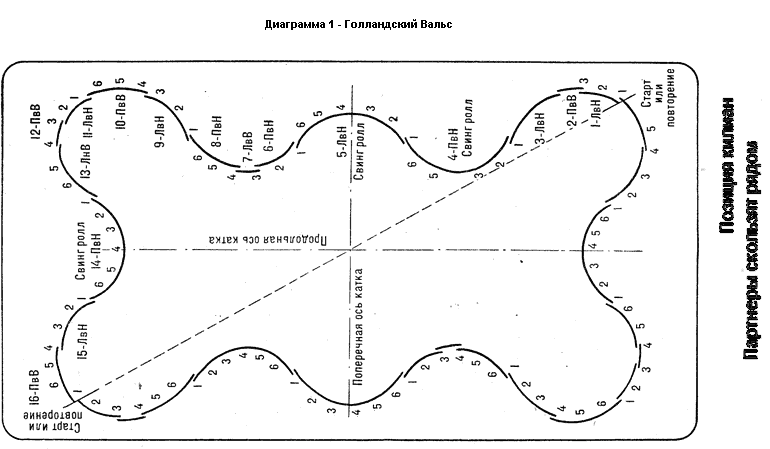 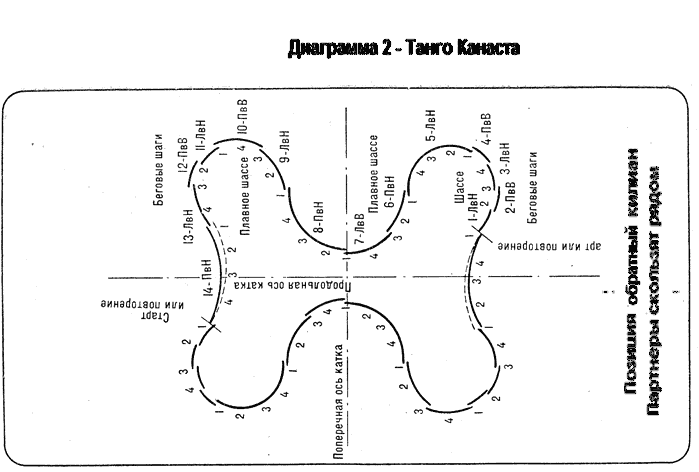 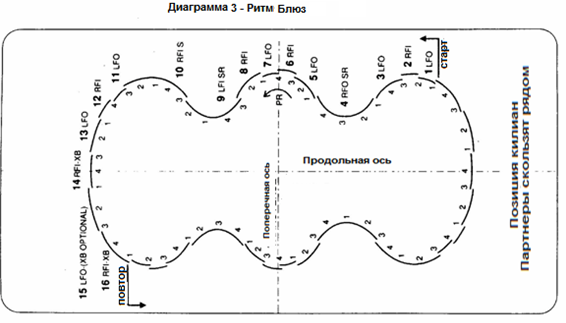 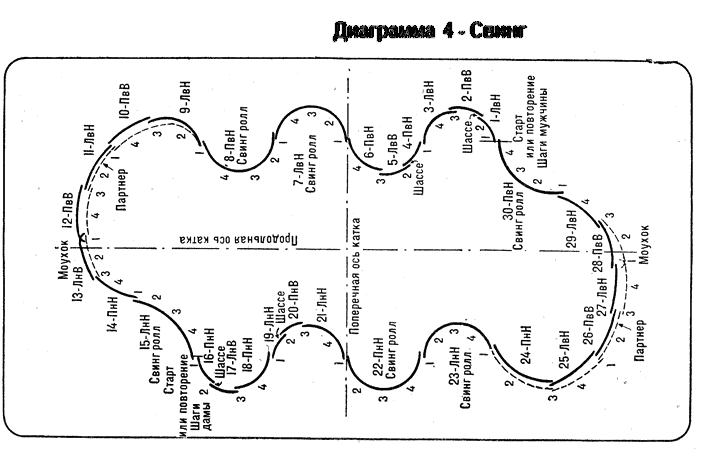 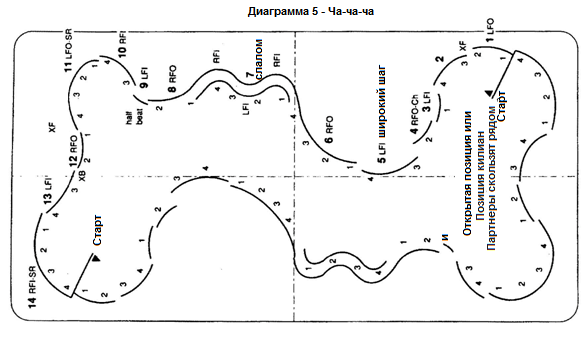 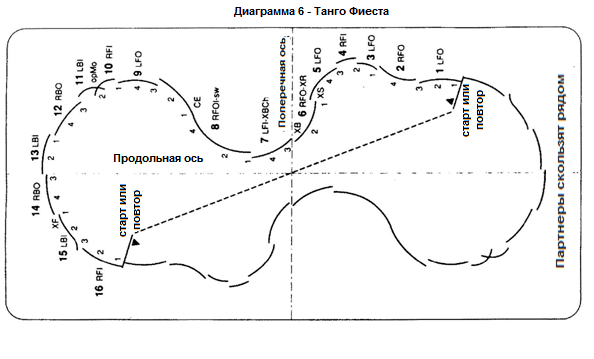 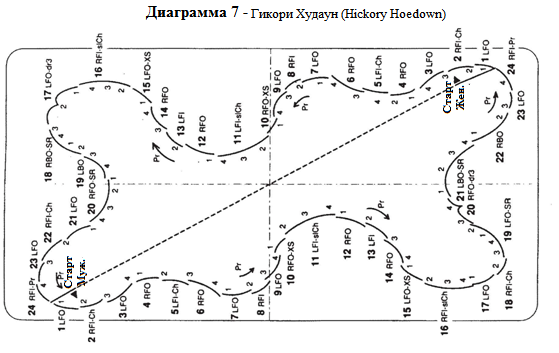 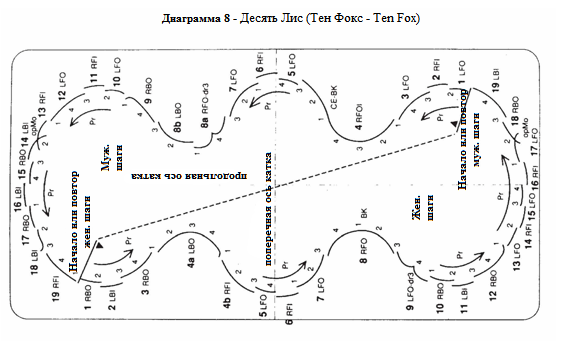 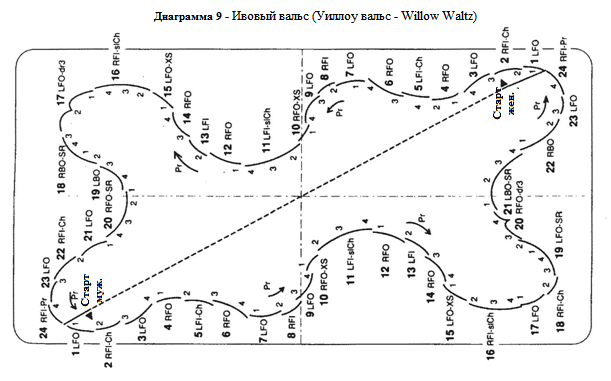 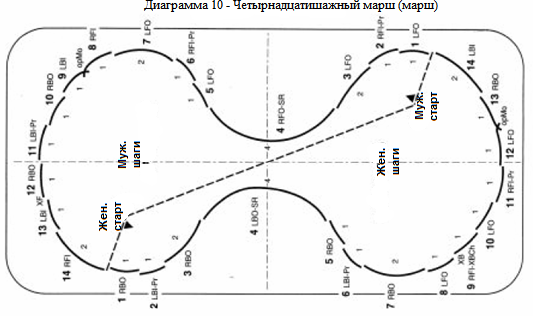 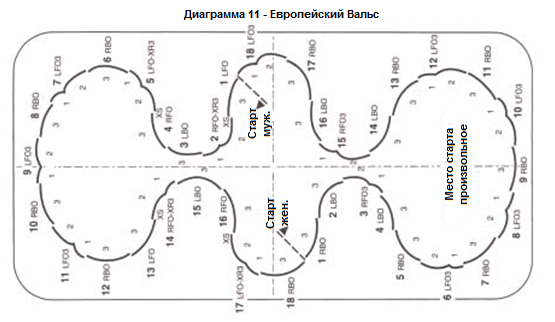 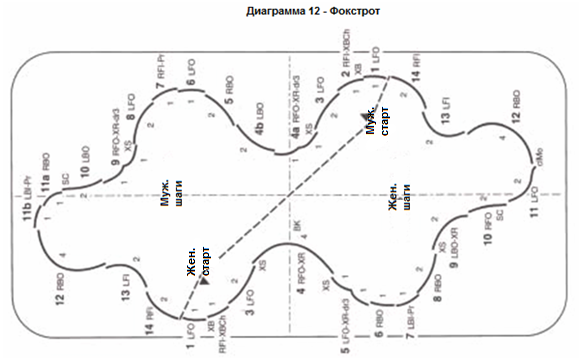 